Rządowy Fundusz Rozwoju Dróg Przebudowa drogi 1726Z w miejscowości Brudzewice od skrzyżowania z drogą 1731Z 
w kierunku Pęzina na odcinku 1 km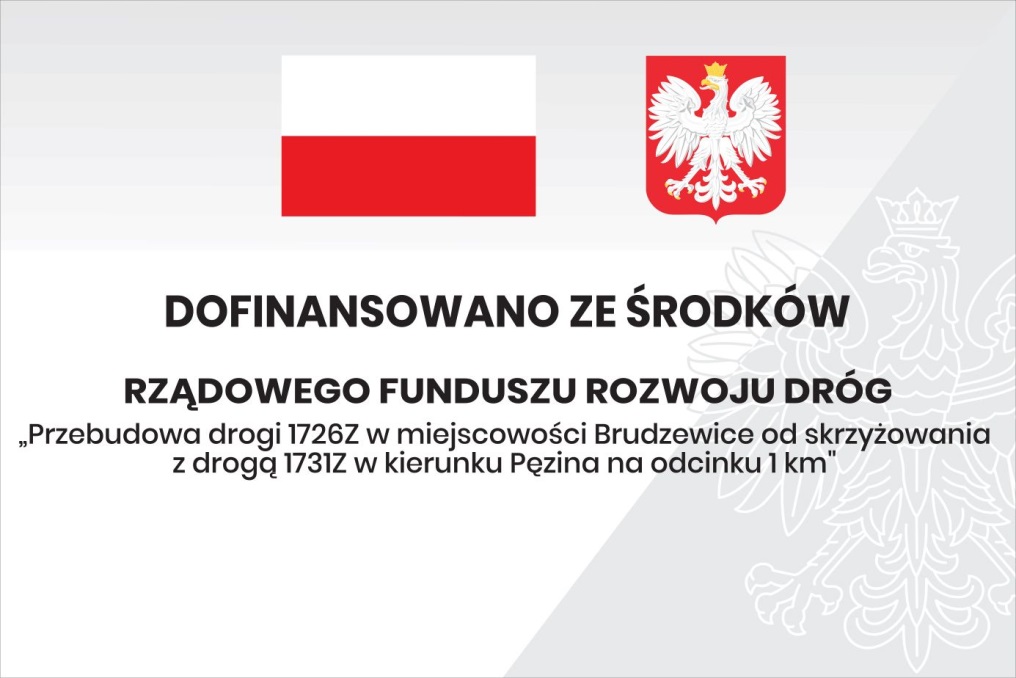 Dofinansowanie – 772 540,00 złCałkowita wartość inwestycji – 1 550 000,00 złPrzedmiotem zadania jest droga powiatowa numer 1726Z na odcinku od skrzyżowania z drogą powiatową numer 1731Z  do posesji nr 37 tj. wyjazd w kierunku Pęzina, odcinek o  długości 1,0 km. Droga na przedmiotowym odcinku jest w bardzo złym stanie technicznym. Z uwagi na brak właściwej konstrukcji podbudowy występują liczne wyrwy, wyboje i zapadnięcia praktycznie na całej szerokości jezdni, co szczególnie się uwidacznia po okresie zimowym. Pojawiające się uszkodzenia są w trybie awaryjnym likwidowane przy użyciu grysu i emulsji asfaltowej. Z uwagi na zakres uszkodzeń oraz ich rodzaj praktycznie wymaganym jest wykonanie przebudowy drogi wraz z wykonaniem wzmocnienia podbudowy i nowej nawierzchni jezdni na całym odcinku drogi. Ponadto niezbędnym jest wykonanie na tym odcinku właściwego odwodnienia korpusu drogowego, celem zabezpieczenia drogi przed przedwczesnym zniszczeniem konstrukcji jezdni oraz zapewnieniem należytego poziomu bezpieczeństwa ruchu drogowego. W ramach zadania inwestycyjnego przewiduje się do wykonania:- przebudowę drogi na odcinku o długości 1,0 km - budowę chodników - budowę miejsc dostępu do posesji; - wyniesionego przejścia dla pieszych; - budowę kanału technologicznego.                                                                                                                                                                                                                                                      Droga na wnioskowanym odcinku została zaprojektowana jak dla klasy Z tj. zbiorcza- kategoria ruchu KR-2- dopuszczalny nacisk osi na jezdnię 80 KN- jezdnia jednoprzestrzenna dwukierunkowa o szerokości 6,0 m , zasadnicza szerokość pasa ruchu 3,0 m - chodnik przyległy do krawędzi jezdni szerokości 2,0 mWykonanie przebudowy tego etapu  ma znaczny wpływ na wyrównywanie potencjału społeczno-gospodarczego, poprawę jakości życia mieszkańców i zapewnienie spójności terytorialnej na obszarze województwa. Poprawa stanu technicznego drogi  znacznie skróci czas dojazdu mieszkańców do Stargardu do ośrodków o kluczowym znaczeniu dla bezpieczeństwa obywateli oraz znacznie podniesie poziom bezpieczeństwa ich w trakcie podróży. 